NOSSOS PRODUTOS                                                              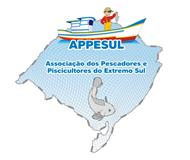 Endereço: Atílio Superti 1345 - Email: appesulpeixes@hotmail.com/ Fone: 3249-5076- 998506651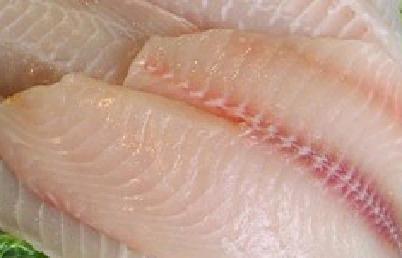 	FILÉ DE PEIXE- TILÁPIA = R$ 29,80kg                                                 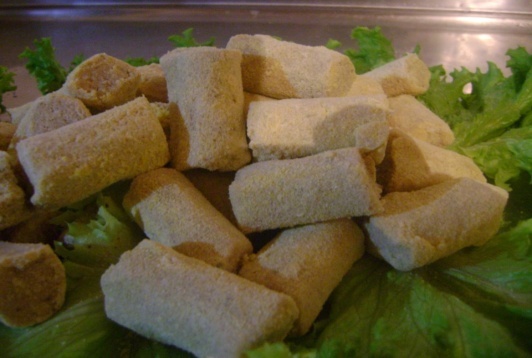 	BOLINHO DE PEIXE= R$ 19,95 kg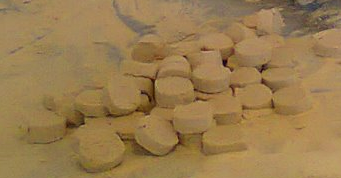 	HAMBURGUER DE PEIXE= R$ 20,95 kg                                                                                                                                                                   